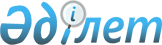 О внесении изменений в решение от 10 апреля 2012 года № 3/3-V "Об утверждении Правил оказания жилищной помощи"
					
			Утративший силу
			
			
		
					Решение маслихата Зыряновского района Восточно-Казахстанской области от 23 ноября 2012 года N 11/3-V. Зарегистрировано Департаментом юстиции Восточно-Казахстанской области 26 декабря 2012 года N 2785. Утратило силу - решением маслихата Зыряновского района Восточно-Казахстанской области от 22 января 2015 года N 37/2-V      Сноска. Утратило силу - решением маслихата Зыряновского района Восточно-Казахстанской области от 22.01.2015 N 37/2-V (вводится в действие по истечении десяти календарных дней после дня его первого официального опубликования).

      Примечание РЦПИ.

      В тексте сохранена авторская орфография и пунктуация.

      В соответствии с пунктом 2 статьи 97 Закона Республики Казахстан от 16 апреля 1997 года "О жилищных отношениях", подпунктом 15) пункта 1 статьи 6 Закона Республики Казахстан от 23 января 2001 года "О местном государственном управлении и самоуправлении в Республике Казахстан", постановлением Правительства Республики Казахстан от 16 октября 2012 года № 1316 "О внесении изменения и дополнения в постановление Правительства Республики Казахстан от 30 декабря 2009 года № 2314 "Об утверждении Правил предоставления жилищной помощи" маслихат Зыряновского района РЕШИЛ:

      1. Внести в решение маслихата Зыряновского района от 10 апреля 2012 года № 3/3-V "Об утверждении Правил оказания жилищной помощи" (Зарегистрировано в Реестре государственной регистрации нормативных правовых актов за № 5-12-140, опубликовано 24 мая 2012 года в газетах "Пульс! Зыряновска" № 21, "Көктас таңы" № 21) следующие изменения:

      в Правилах оказания жилищной помощи, утвержденных указанным решением:

      пункт 2 изложить в следующей редакции:

      "2. Жилищная помощь предоставляется за счет средств местного бюджета малообеспеченным семьям (гражданам), постоянно проживающим в данной местности на оплату:

      1) расходов на содержание жилого дома (жилого здания) семьям (гражданам), проживающим в приватизированных жилых помещениях (квартирах) или являющимися нанимателями (поднанимателями) жилых помещений (квартир) в государственном жилищном фонде;

      2) потребления коммунальных услуг и услуг связи в части увеличения абонентской платы за телефон, подключенный к сети телекоммуникаций, семьям (гражданам), являющимся собственниками или нанимателями (поднанимателями) жилища;

      3) арендной платы за пользование жилищем, арендованным местным исполнительным органом в частном жилищном фонде;

      4) стоимости однофазного счетчика электрической энергии с классом точности не ниже 1 с дифференцированным учетом и контролем расхода электроэнергии по времени суток, проживающим в приватизированных жилых помещениях (квартирах), индивидуальном жилом доме.";

      пункт 4 изложить в следующей редакции:

      "4. Жилищная помощь определяется как разница между суммой оплаты расходов на содержание жилого дома (жилого здания), потребление коммунальных услуг и услуг связи в части увеличения абонентской платы за телефон, подключенный к сети телекоммуникаций, арендной платы за пользование жилищем, арендованным местным исполнительным органом в частном жилищном фонде, стоимости однофазного счетчика электрической энергии с классом точности не ниже 1 с дифференцированным учетом и контролем расхода электроэнергии по времени суток, проживающим в приватизированных жилых помещениях (квартирах), индивидуальном жилом доме, в пределах норм и предельно-допустимого уровня расходов семьи (граждан) на эти цели.

      Жилищная помощь оказывается по предъявленным поставщиками счетам на оплату коммунальных услуг на содержание жилого дома (жилого здания), согласно смете, определяющей размер ежемесячных и целевых взносов, на содержание жилого дома (жилого здания), а также по предъявленному поставщиком счету на оплату стоимости однофазного счетчика электрической энергии с классом точности не ниже 1 с дифференцированным учетом и контролем расхода электроэнергии по времени суток, устанавливаемого взамен однофазного счетчика электрической энергии с классом точности 2,5, находящегося в использовании в приватизированных жилых помещениях (квартирах), индивидуальном жилом доме, за счет бюджетных средств лицам, постоянно проживающим в данной местности.

      Доля предельно допустимых расходов на оплату жилого дома (жилого здания) и потребления коммунальных услуг устанавливается к совокупному доходу семьи в размере 11 %.";

      пункт 5 изложить в следующей редакции:

      "5. Для назначения жилищной помощи семья (гражданин) обращается в уполномоченный орган с заявлением и представляет следующие документы:

      1) копию документа, удостоверяющего личность заявителя;

      2) копию правоустанавливающего документа на жилище;

      3) копия книги регистрации граждан;

      4) документы, подтверждающие доходы семьи;

      5) счета о размерах ежемесячных взносов на содержание жилого дома (жилого здания);

      6) счета на потребление коммунальных услуг;

      7) квитанцию-счет за услуги телекоммуникаций или копия договора на оказание услуг связи;

      8) счет о размере арендной платы за пользование жилищем, арендованным местным исполнительным органом в частном жилищном фонде, предъявленный местным исполнительным органом;

      9) квитанцию-счет стоимости однофазного счетчика электрической энергии с классом точности не ниже 1 с дифференцированным учетом и контролем расхода электроэнергии по времени суток, проживающим в приватизированных жилых помещениях (квартирах), индивидуальном жилом доме.".

      2. Настоящее решение вводится в действие по истечении десяти календарных дней после дня его первого официального опубликования, за исключением абзацев двенадцатого, двадцать седьмого пункта 1 настоящего решения и положений абзацев четырнадцатого, пятнадцатого пункта 1 настоящего решения об оказании жилищной помощи на оплату стоимости однофазного счетчика электрической энергии с классом точности не ниже 1 с дифференцированным учетом и контролем расхода электроэнергии по времени суток, устанавливаемого взамен однофазного счетчика электрической энергии с классом точности 2,5, находящегося в использовании в приватизированных жилых помещениях (квартирах), индивидуальном жилом доме, которые вводятся в действие с 1 июля 2012 года.




					© 2012. РГП на ПХВ «Институт законодательства и правовой информации Республики Казахстан» Министерства юстиции Республики Казахстан
				
      Председатель сессии,

      секретарь маслихата

      Зыряновского района 

Г. Денисова
